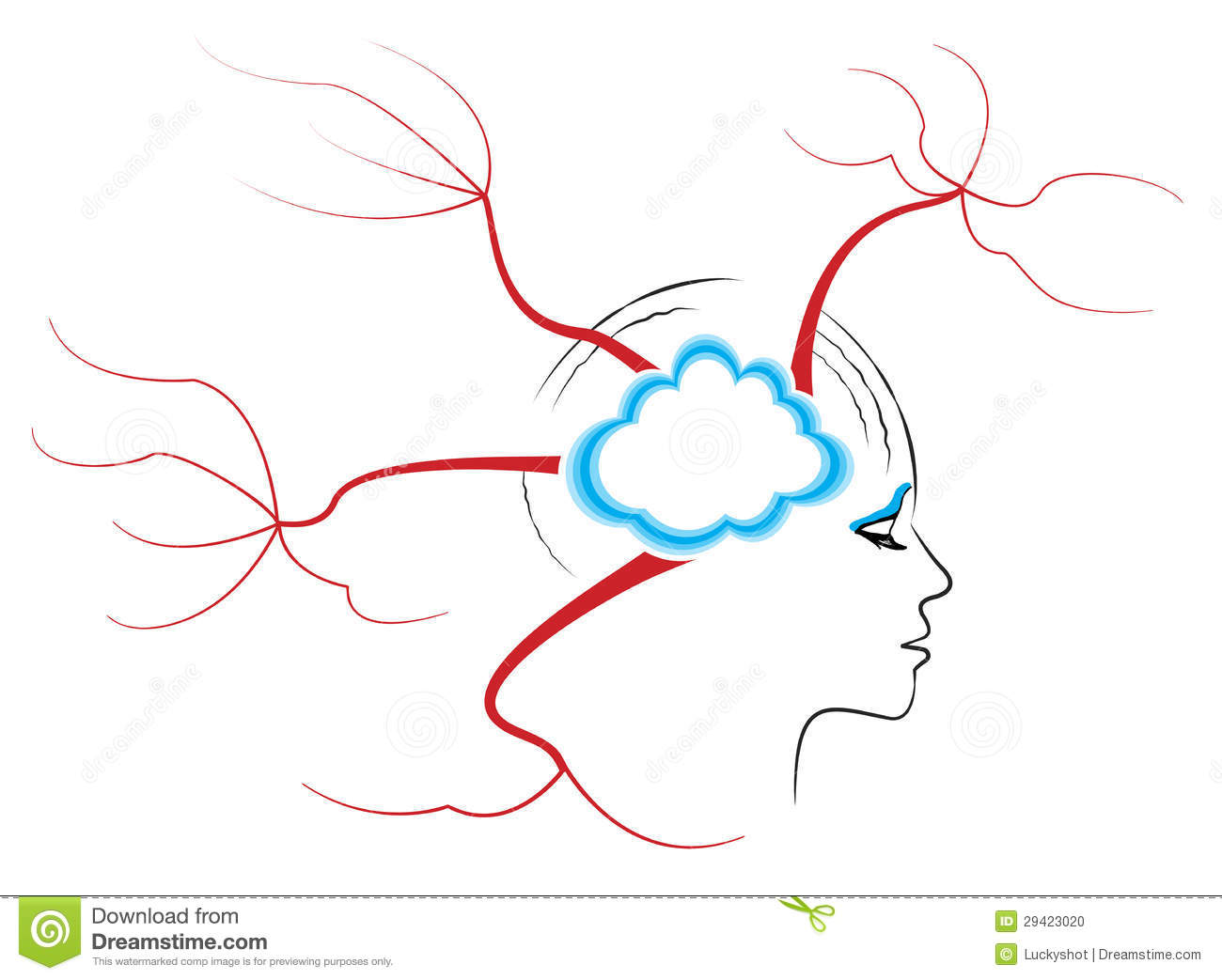 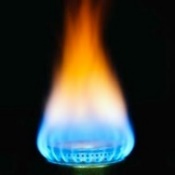 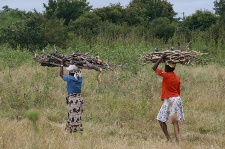 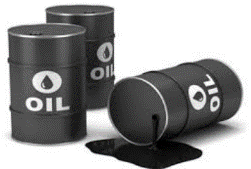 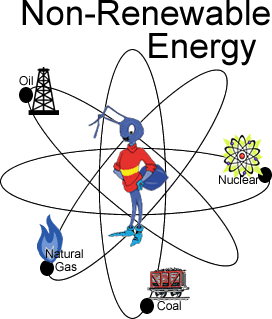 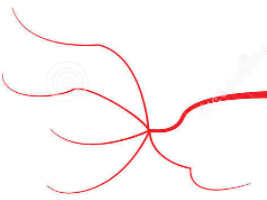 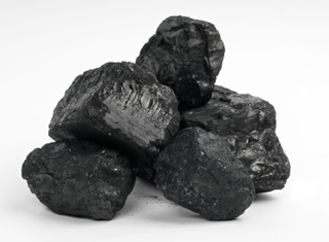 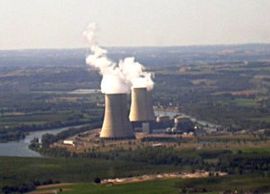 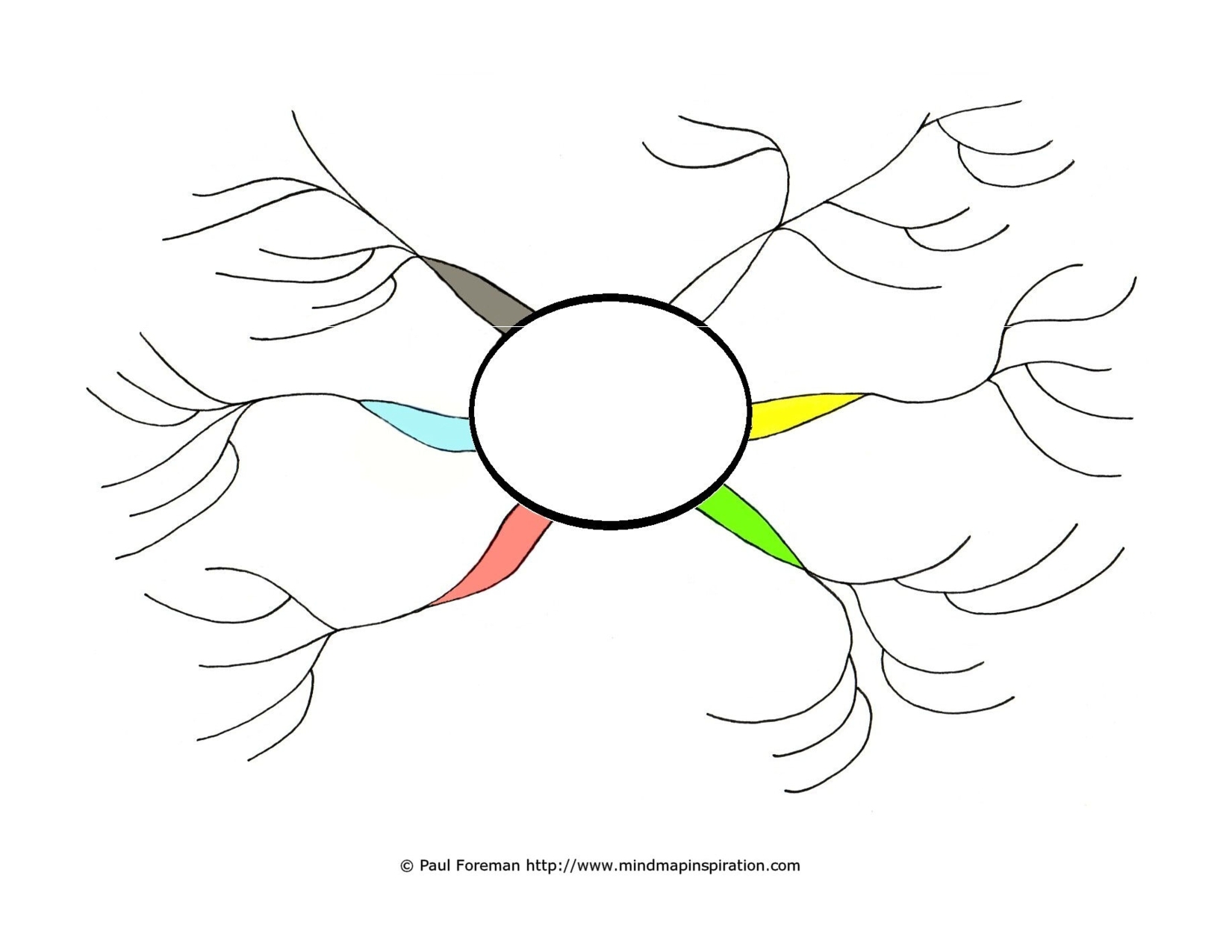 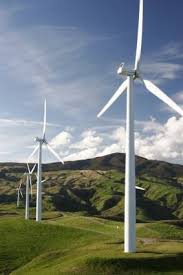 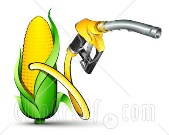 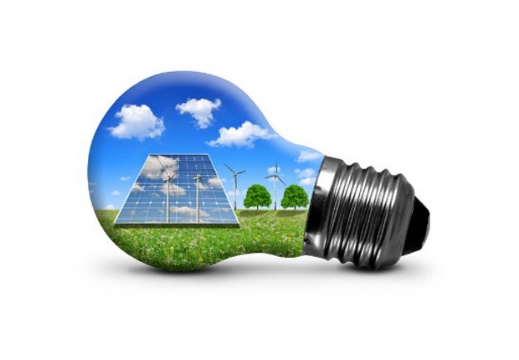 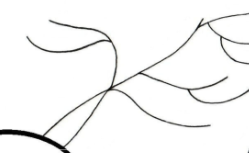 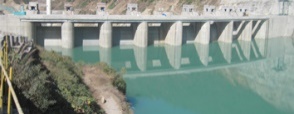 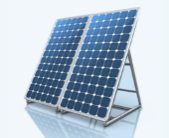 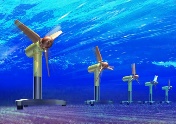 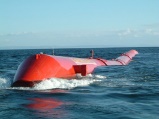 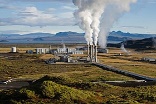 IGCSE Geography –  My Massive Energy Mind Map –  Part 1 – Non-renewable IGCSE Geography –  My Massive Energy Mind Map –  Part 2 - Renewable